Пермский Навигатор ДО. Обзор функционала сайтаНавигатор доступен по адресу: 	http://navigatordo.ruГлавная страница НавигатораНа главной странице Навигатора находятся:Слайдер со статьями из блога Навигатора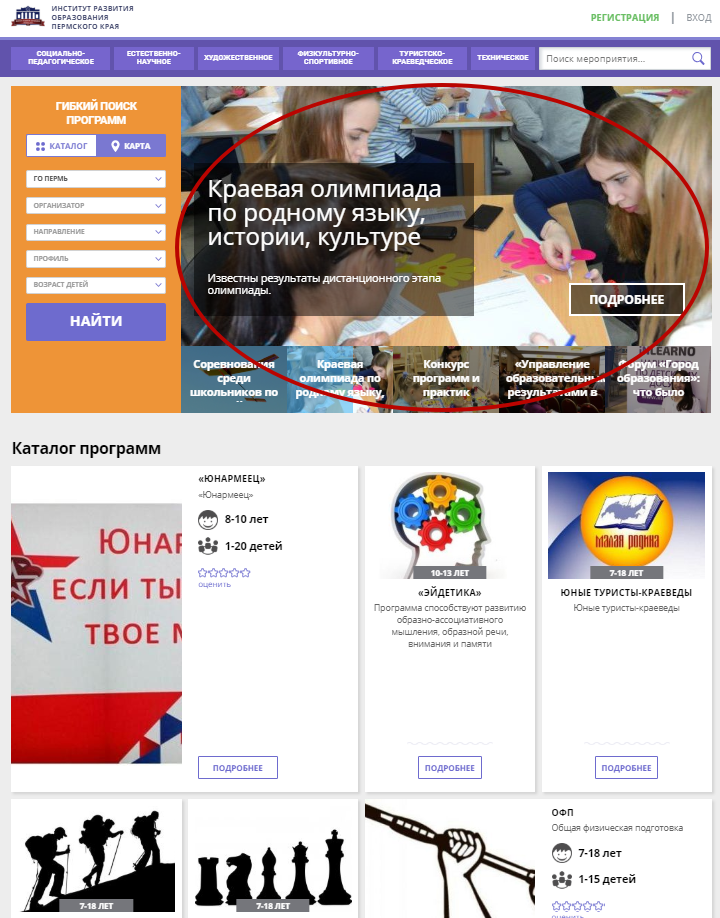 Рубрикатор для поиска занятий по направлениям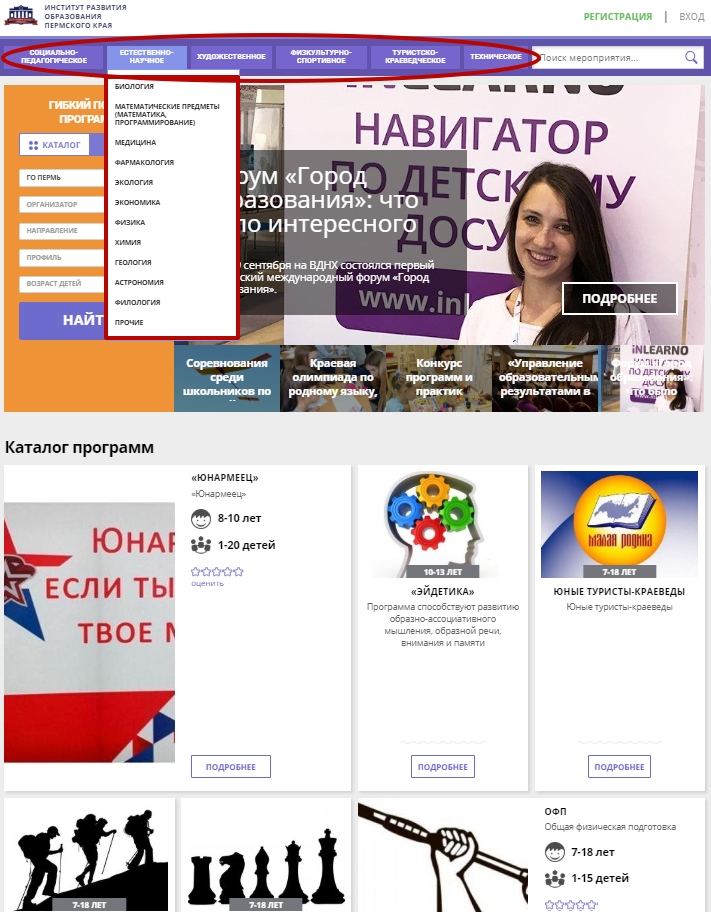 Форма для гибкого поиска занятий и учебных программ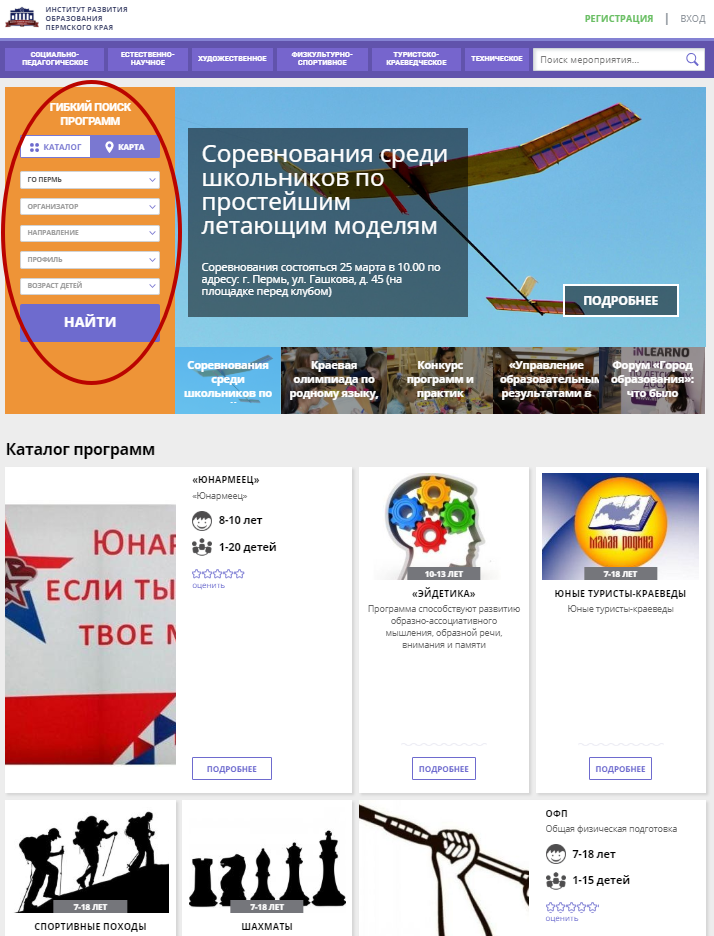 Карточки каталога учебных программ Навигатора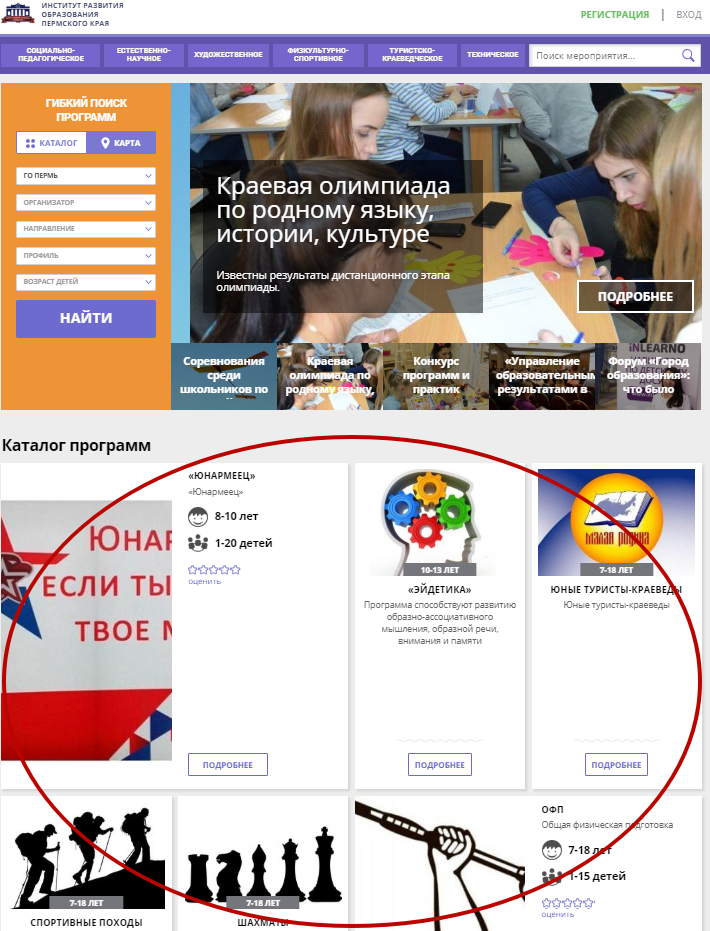 Слайдер и статьи раздела «Блог»На главной странице Навигатора, внимание привлекает слайдер с информационными и новостными статьями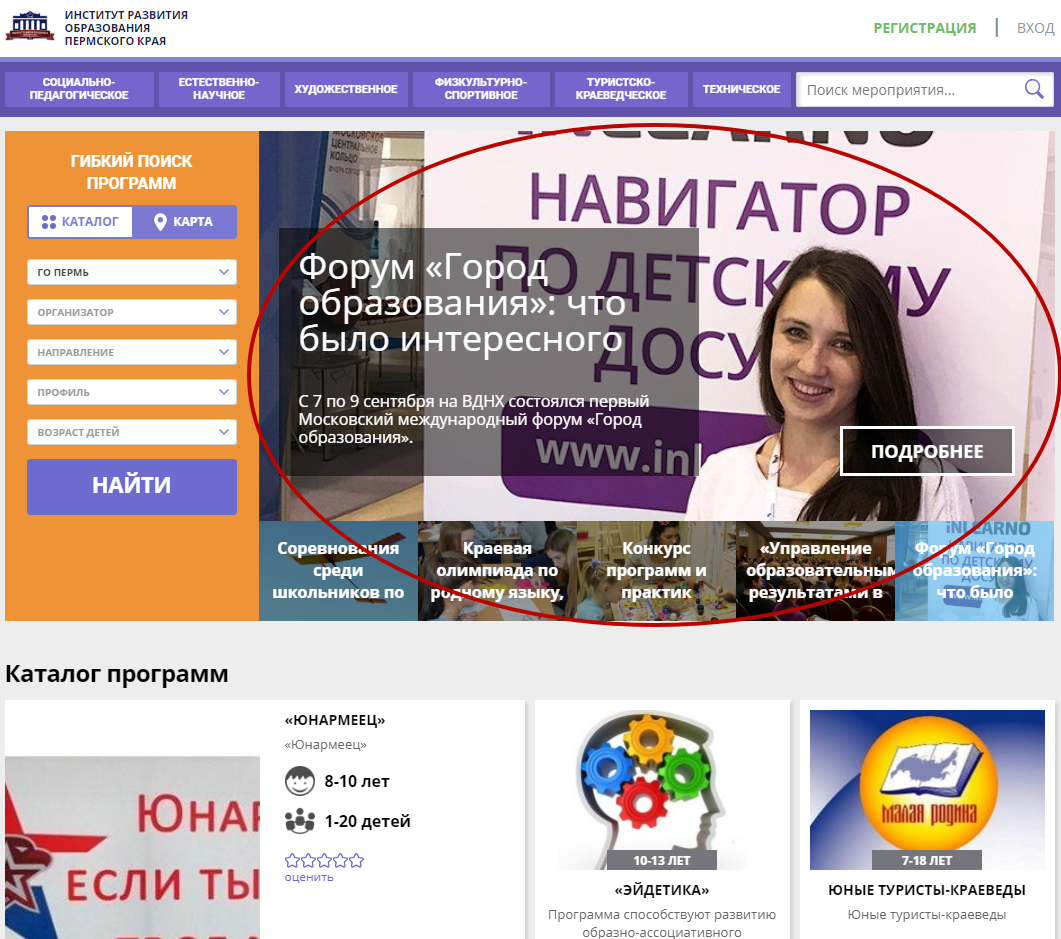 Щелчком по обложке статьи в слайдере можно перейти в раздел «Блог» к тексту статьи.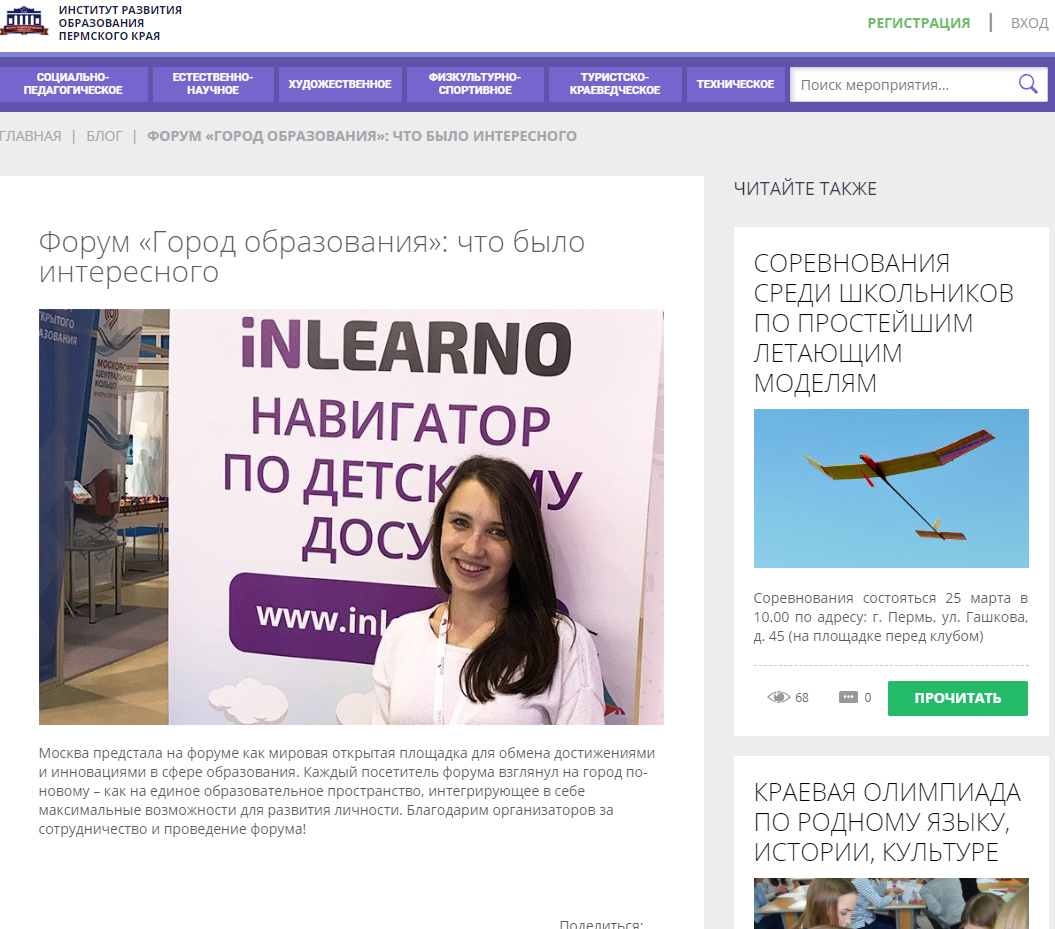 Блог содержит новостные, информационные, методические статьи и материалы, публикуемые редколлегией Навигатора.Рубрикатор учебных программВсе учебные программы поделены по направлениям, всего их шесть:Социально-педагогическоеЕстественно-научноеХудожественноеФизкультурно-спортивноеТуристско-краеведческоеТехническоеКаждому направлению соответствует свой раздел каталога. Для переключения между разделами сделан рубрикатор.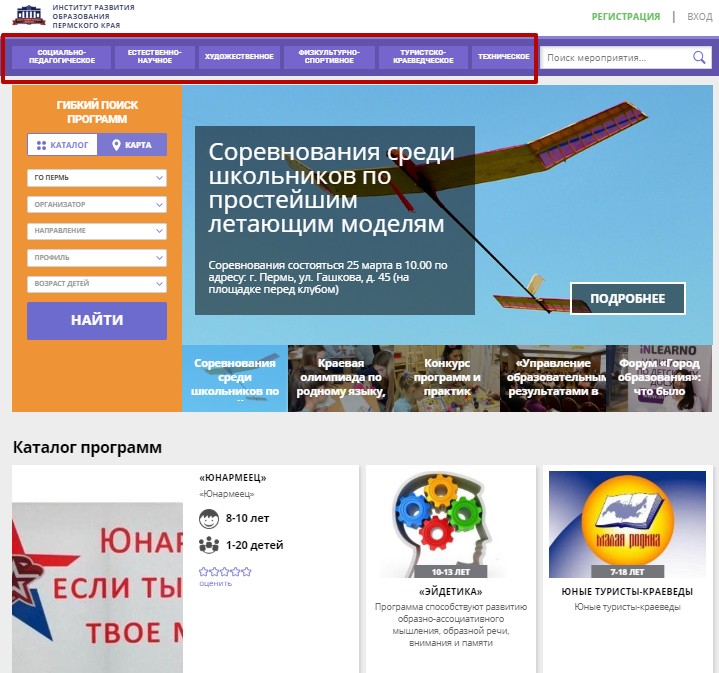 В каждом разделе можно дополнительно выбрать профиль учебной программы. Щелчок по названию профиля покажет относящиеся к нему учебные программы.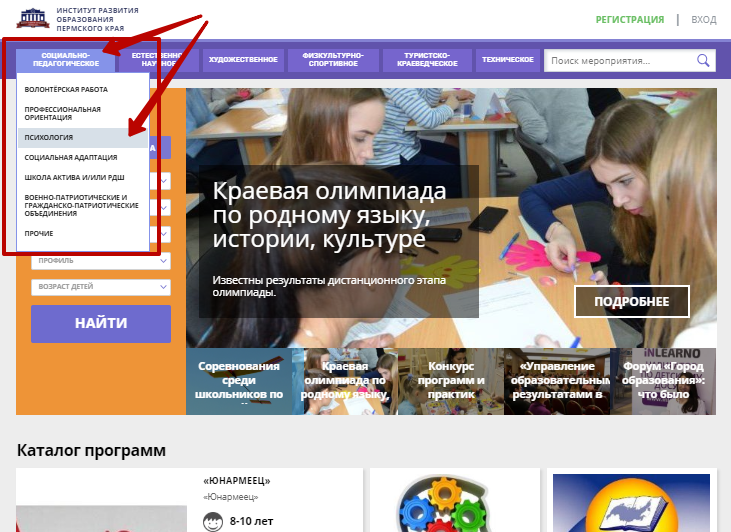 Форма гибкого поискаДля поиска по критериям используйте форму гибкого поиска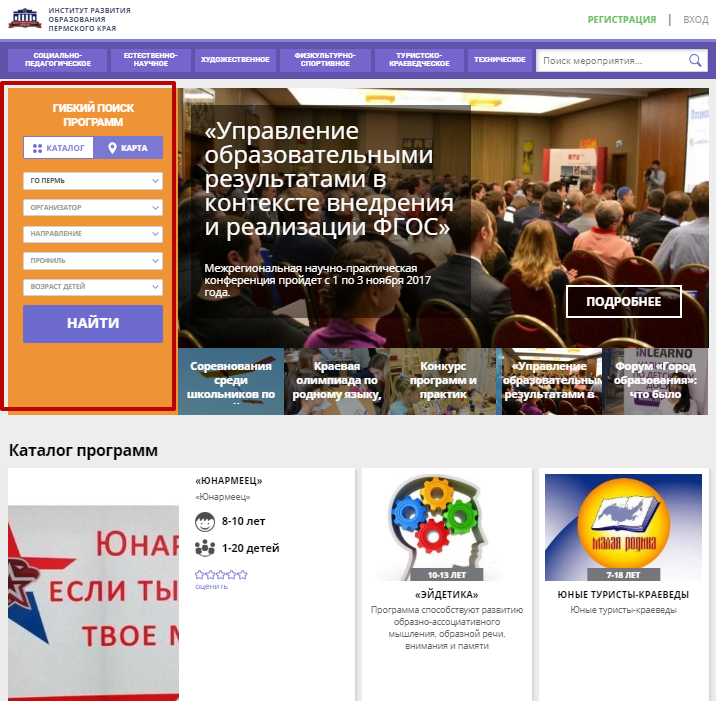 Достаточно выбрать в ней нужные значения из выпадающих списков.Например, указать муниципалитет – ГО ПЕРМЬ.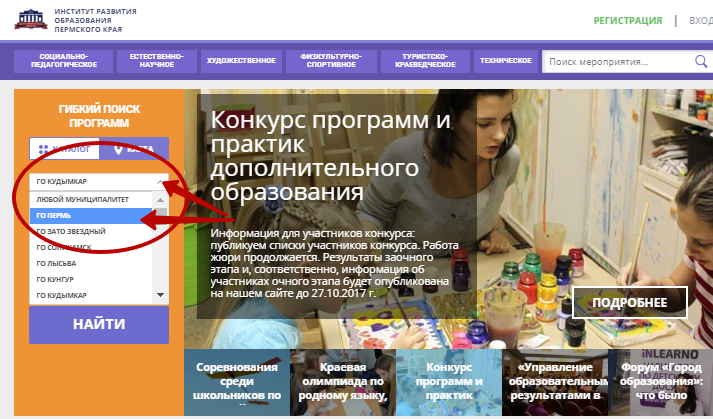 Выбрать Организатора, например, муниципальное автономное учреждение ДО «Детско-Юношеский центр АНТЕЙ» г. Перми.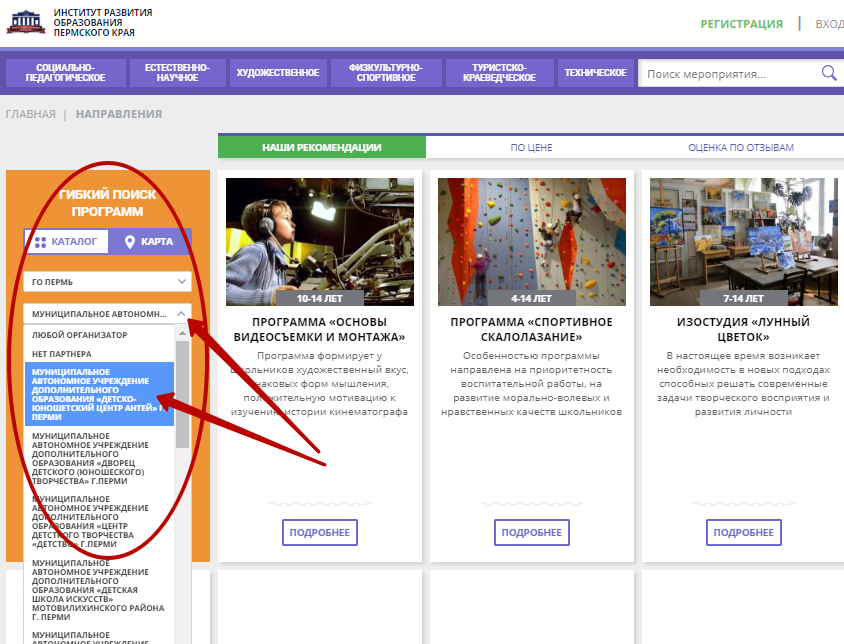 Нажать кнопку «НАЙТИ». Каталог отобразит карточки найденных программ.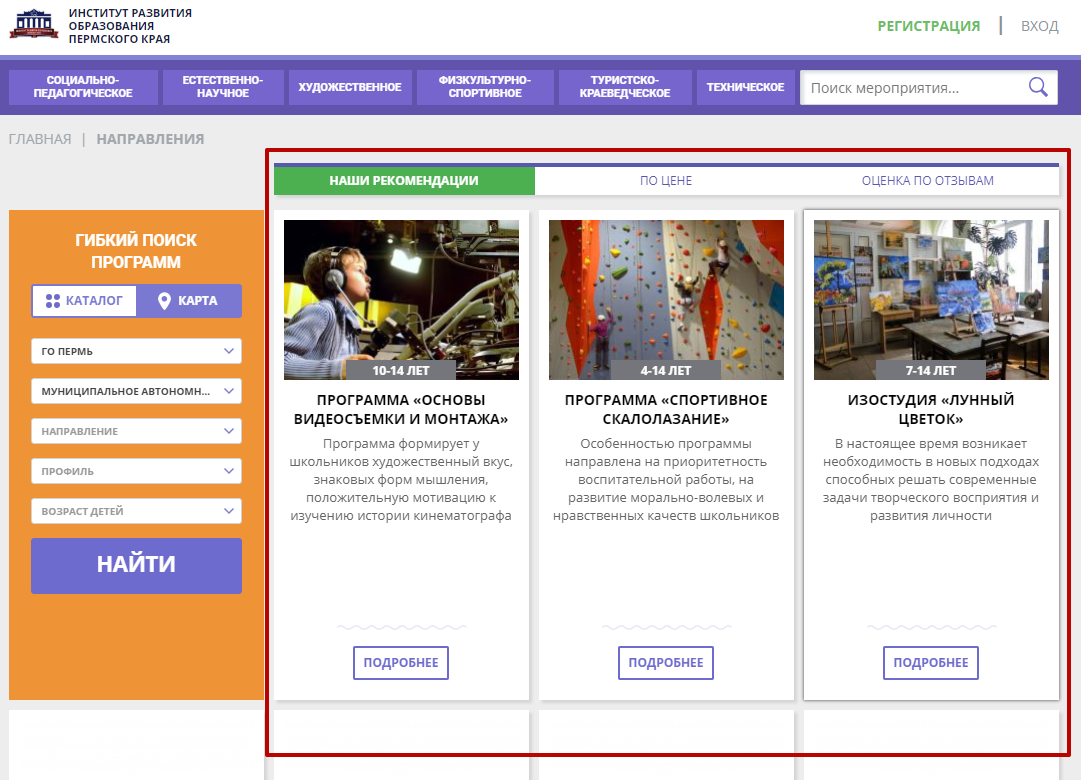 Режим поиска по картеПерейдя в режим поиска на карте, можно увидеть, где находятся места проведения занятий найденных программ.Для перехода к режиму карты, нажмите кнопку «Карта» в форме гибкого поиска.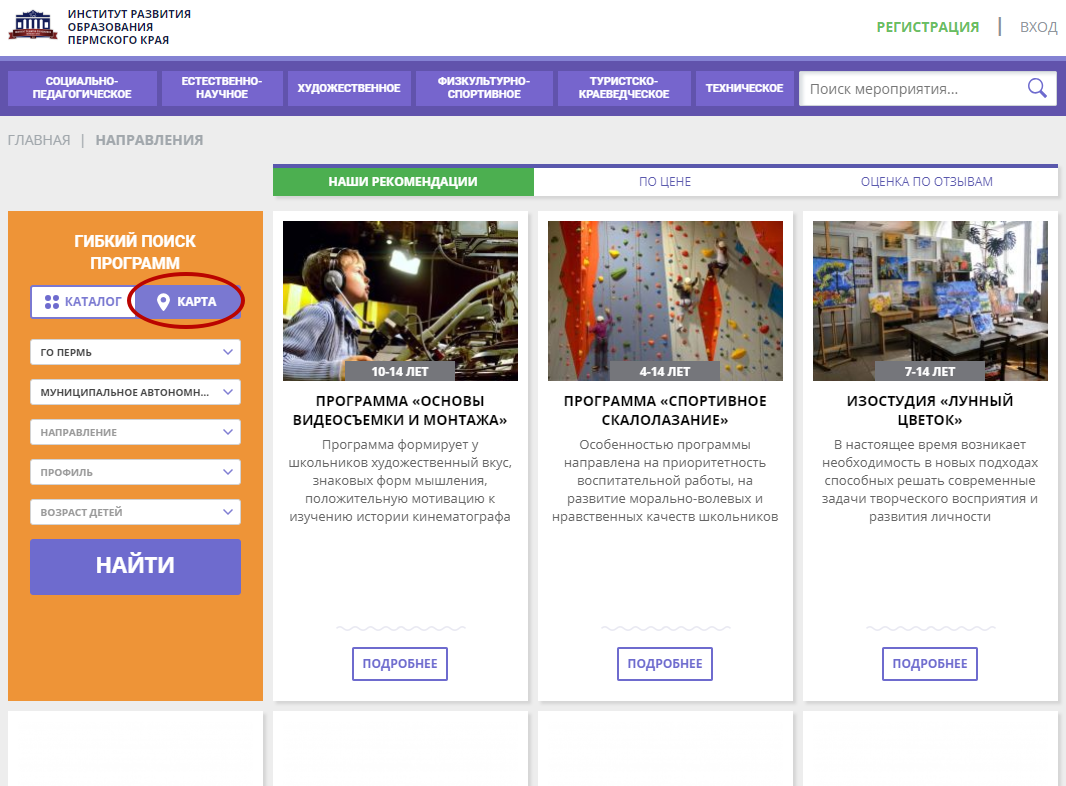 Найденные занятия отобразятся на карте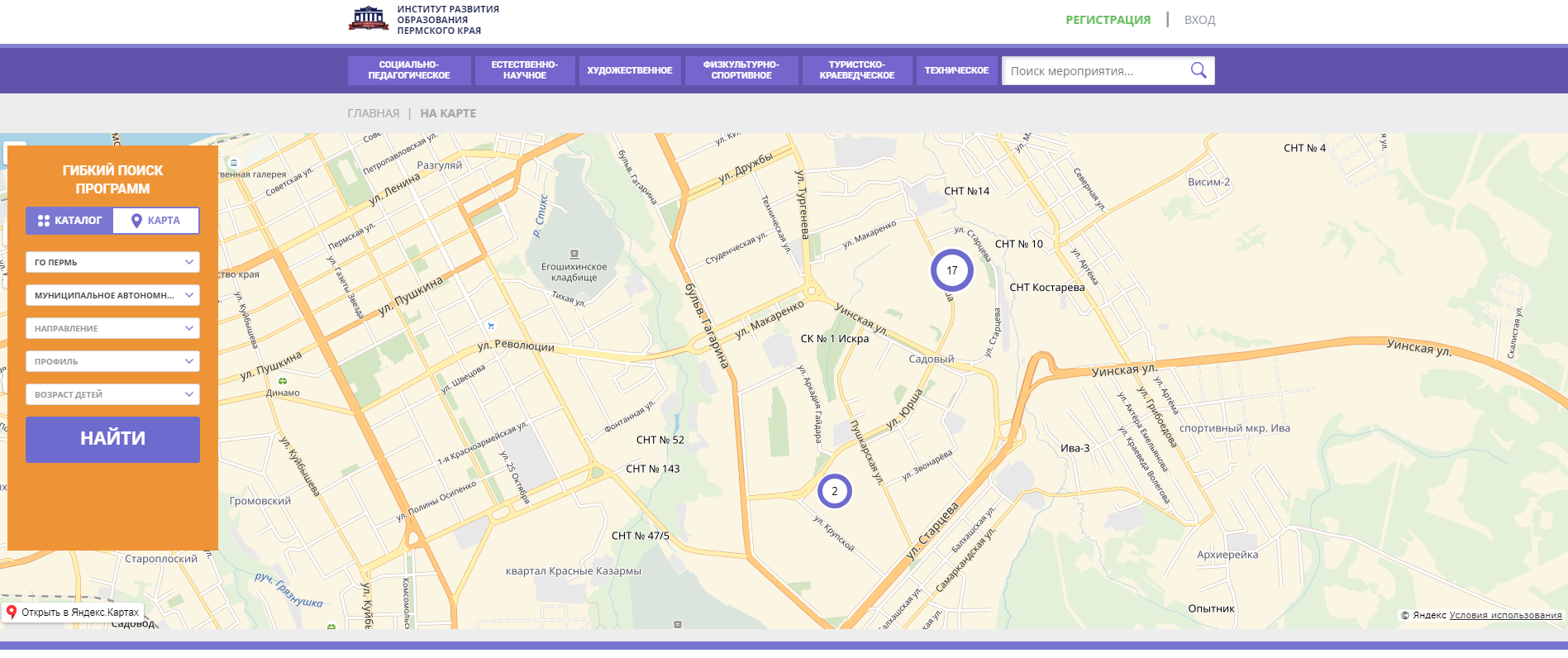 Чтобы просмотреть подробности программы, щелкните по маркеру на карте, и по кнопке «Подробнее» в появившейся карточке программы.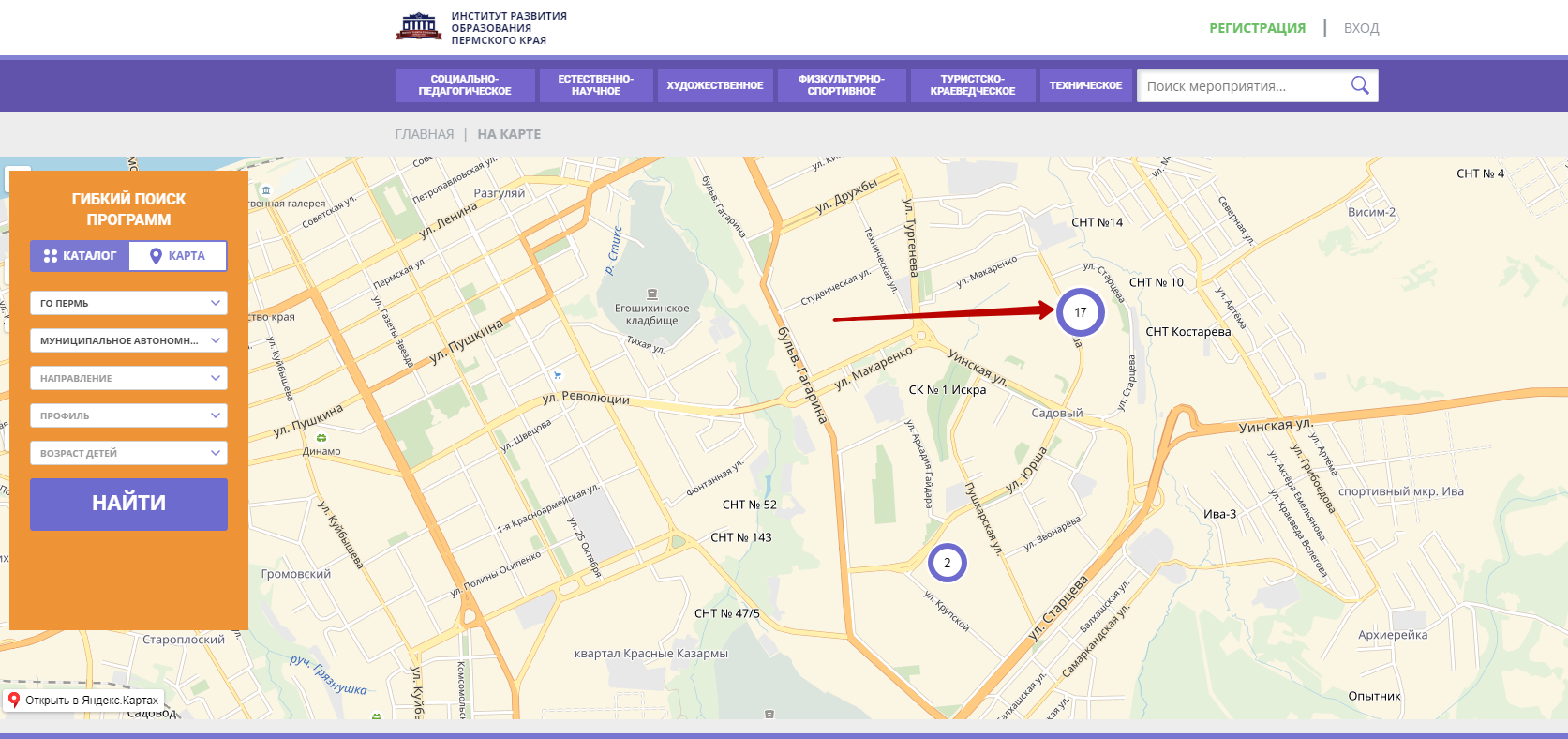 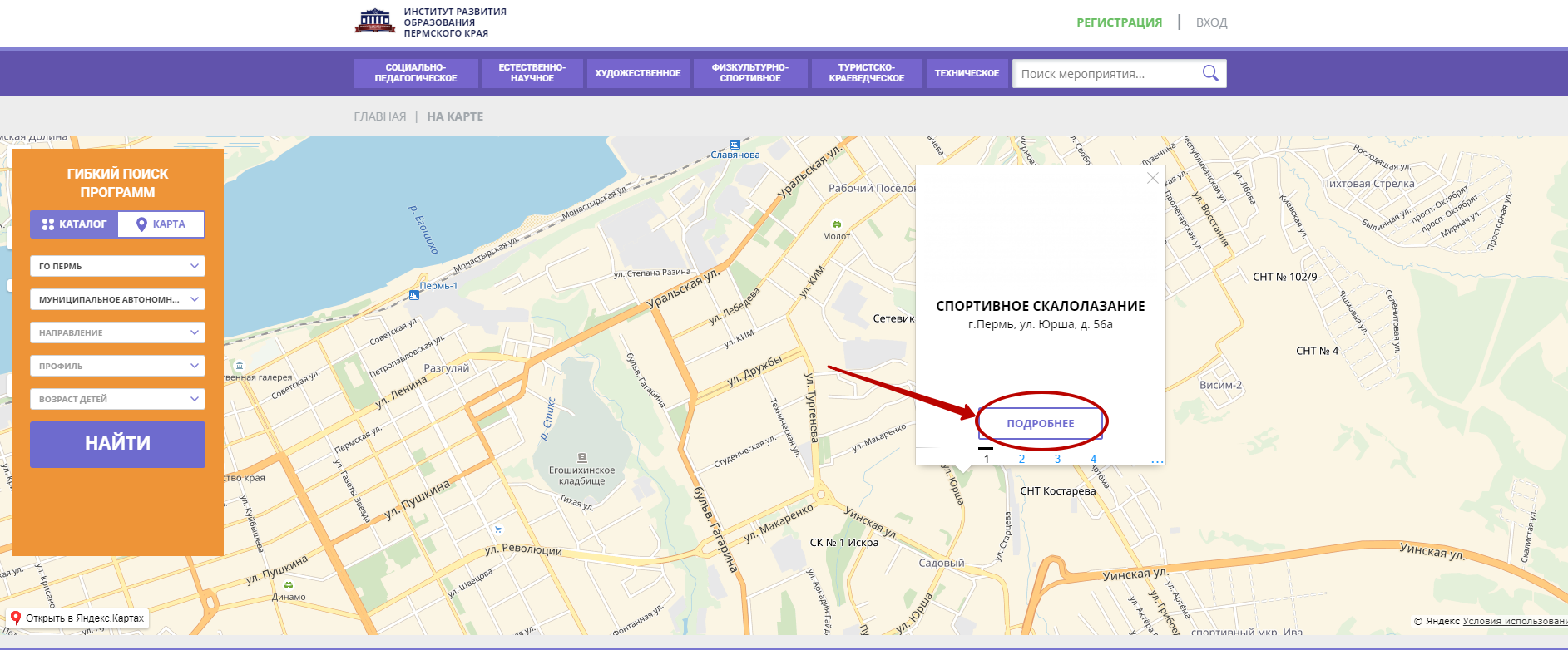 Аналогично это можно сделать и из режима каталога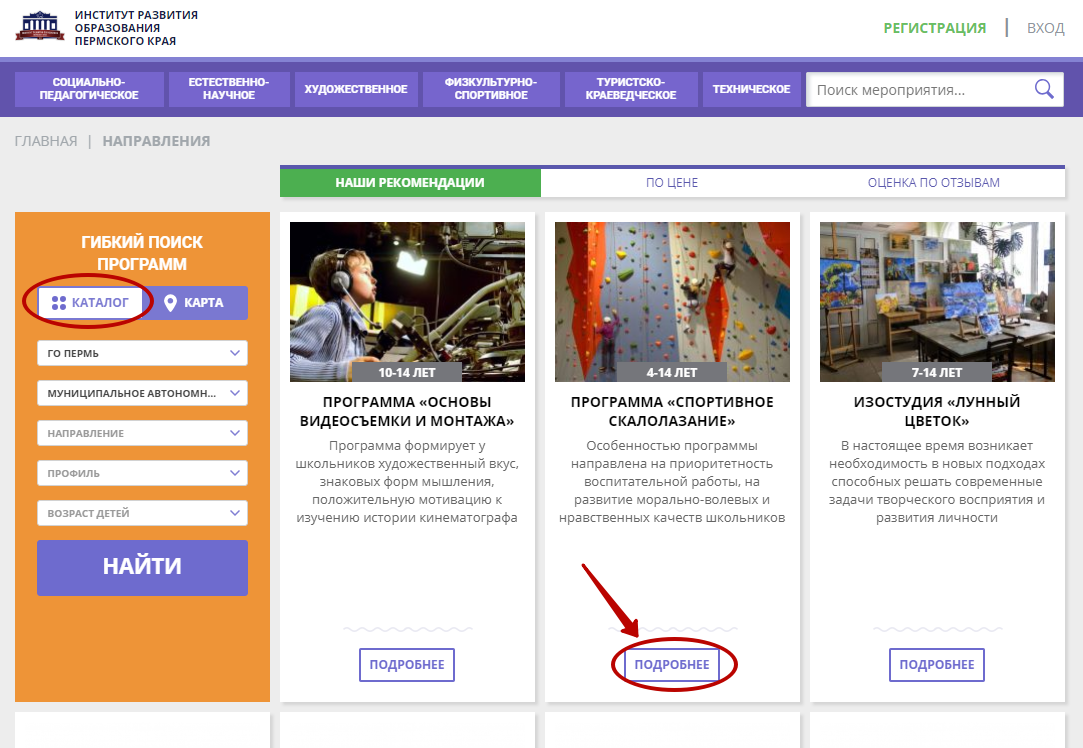 Откроется страница с описанием программы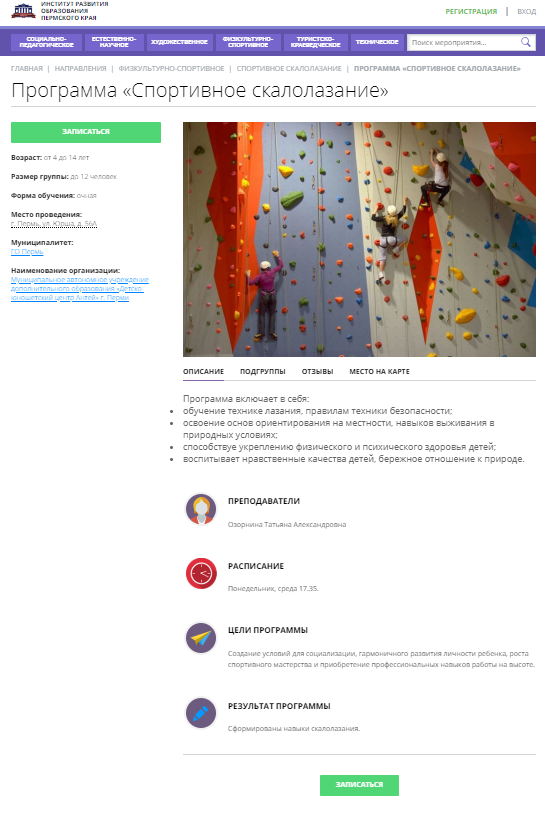 Запись ребенка на занятияДля записи детей на занятия на странице понравившейся программы нажмите кнопку «Записаться».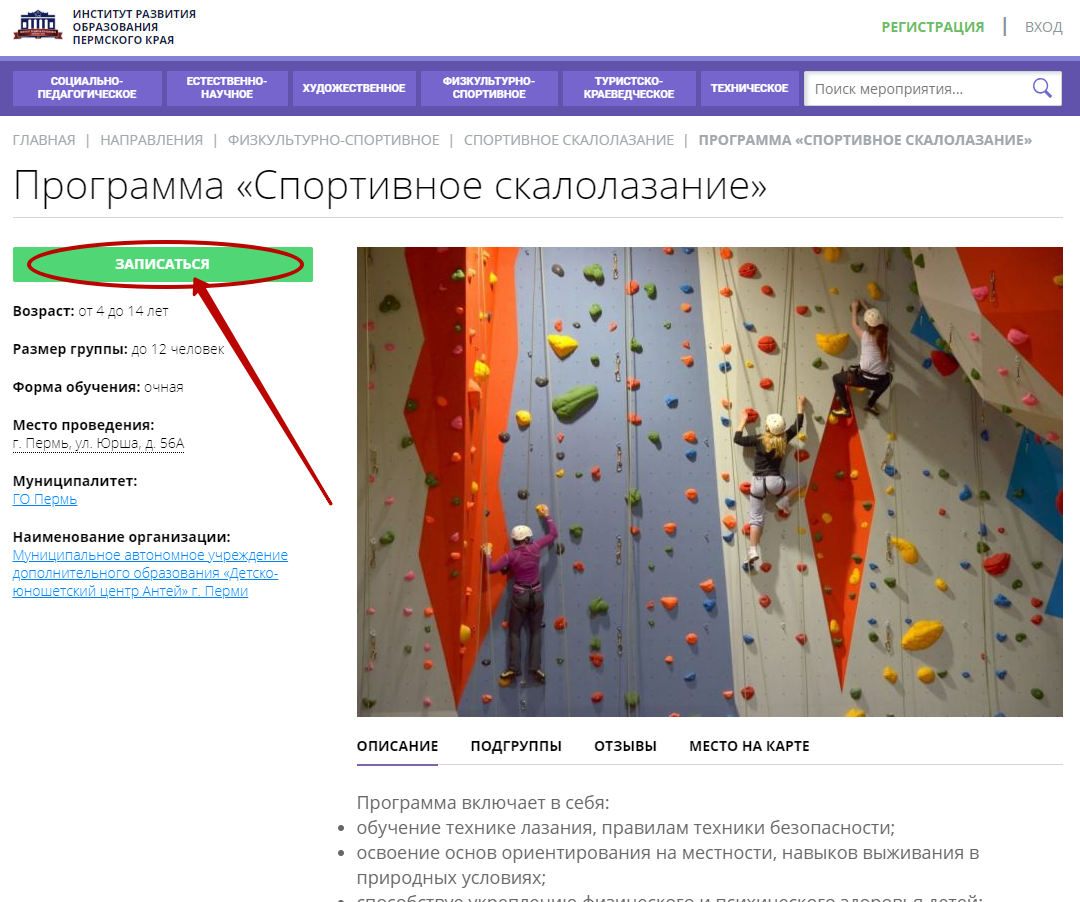 Заполните появившуюся форму регистрации на сайте и нажмите кнопку «Зарегистрироваться»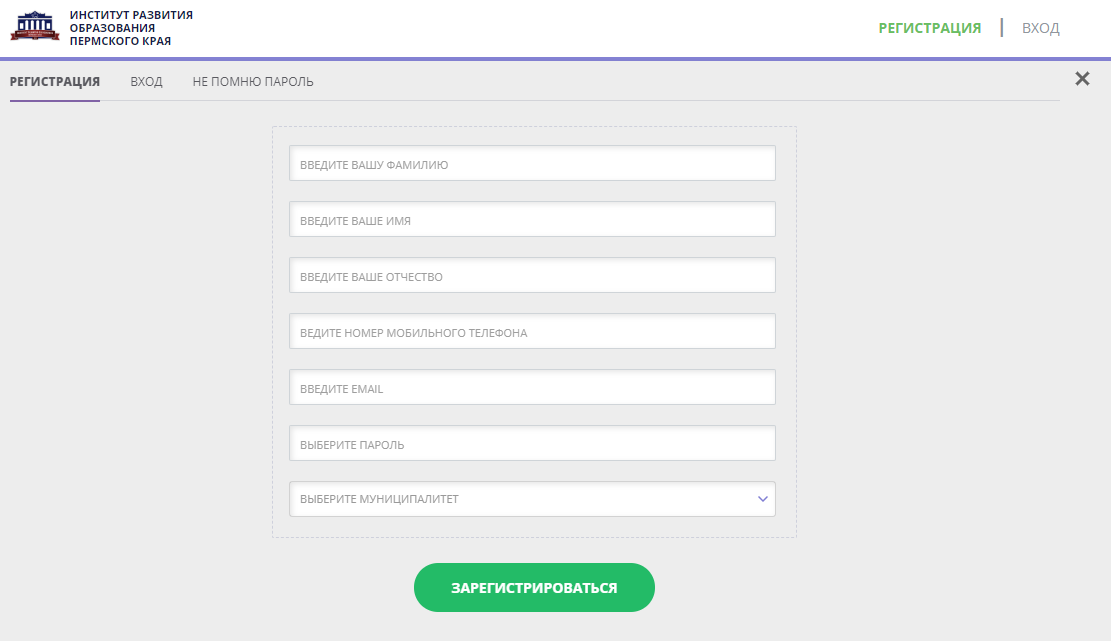 После регистрации, заполните форму записи детей на занятия.На первой странице формы, выберите из предлагаемых учебную группу. Нажмите кнопку «Далее»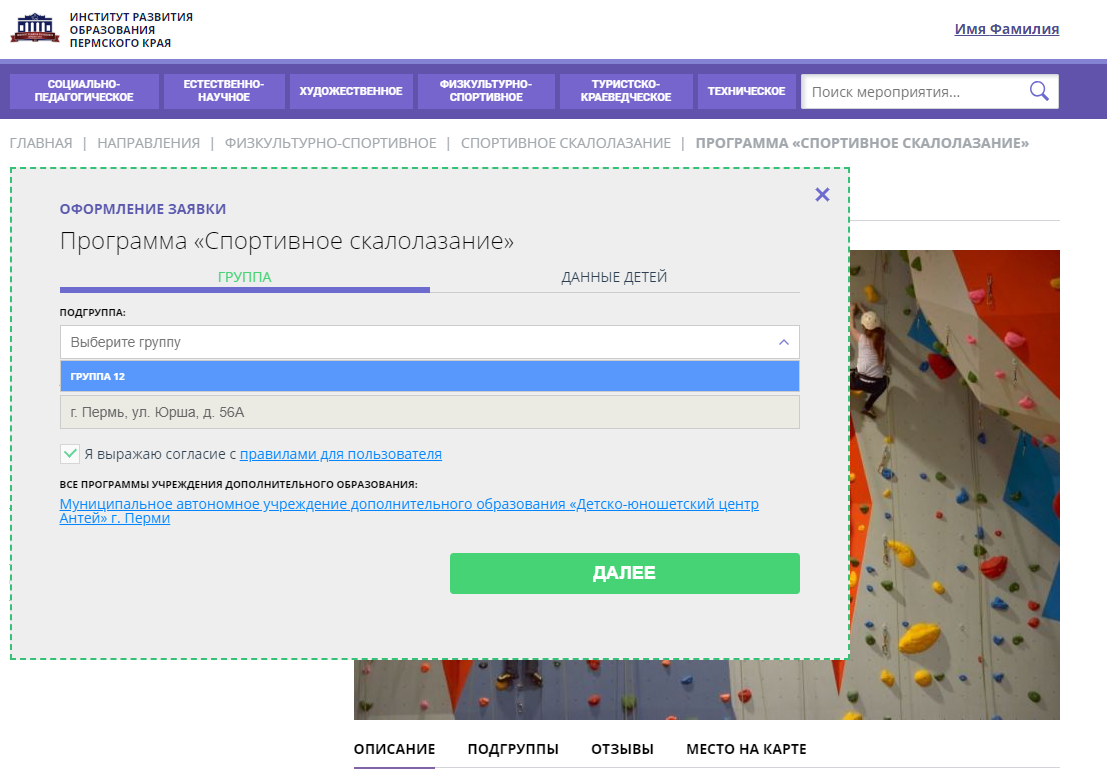 На следующей странице формы введите информацию о детях. Для этого нажмите кнопку «Добавить ребенка».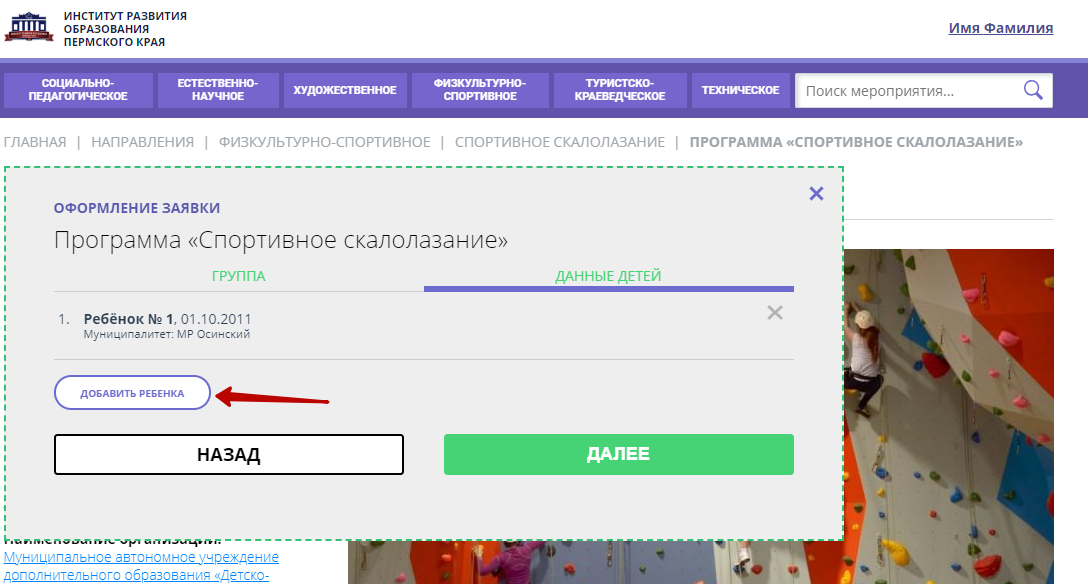 И заполните сведения о нем. Нажмите кнопку «Сохранить»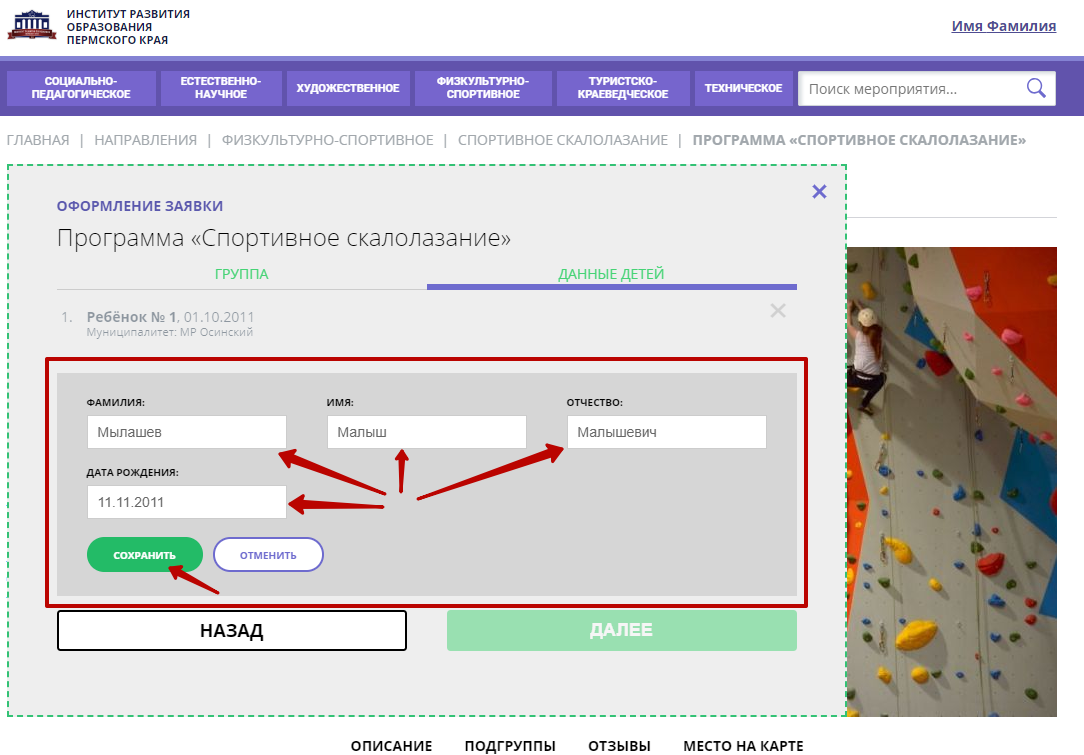 Аналогично можно добавить еще детей. Для продолжения записи нажмите кнопку «Далее».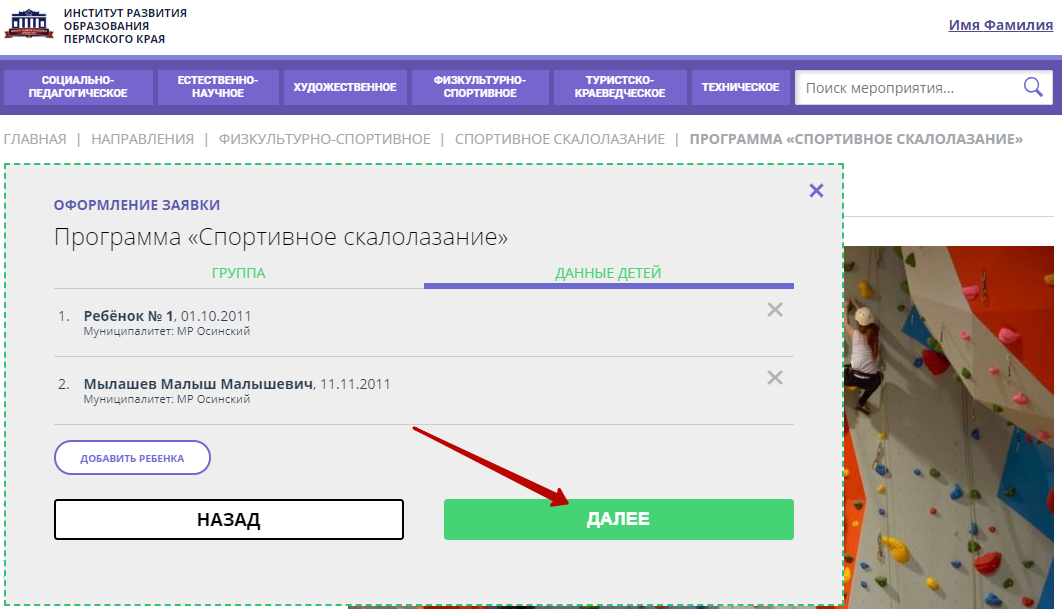 Заявка на запись будет зарегистрирована в системе.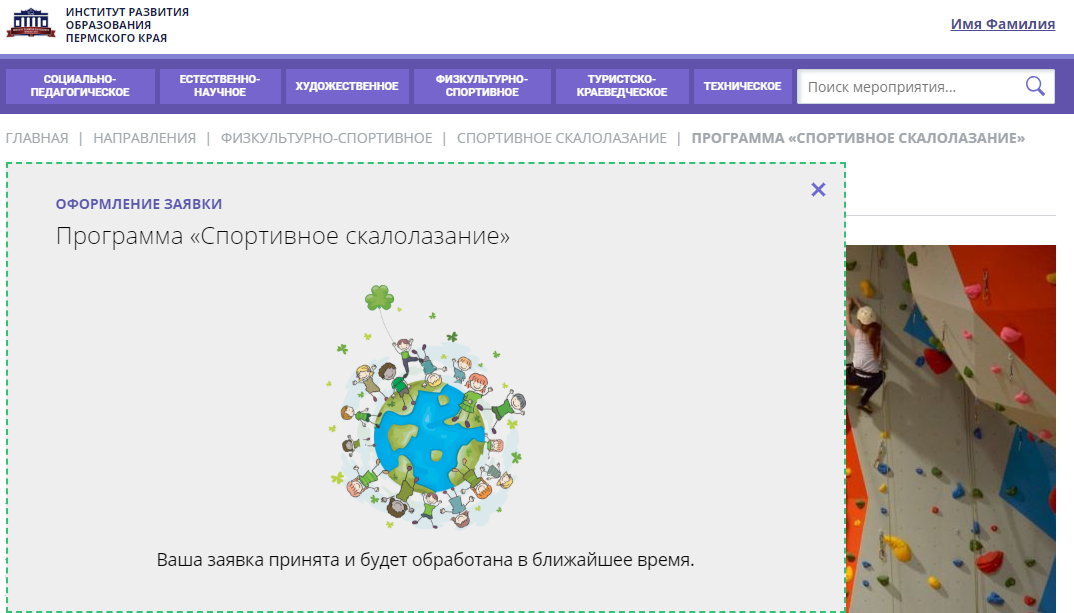 